Public documentUse CaseseSports Tournament - doneLive theatrical stage performance – close to doneExperiential retail/shopping – under developmentPlansPresent XR Venue (MPAI-XRV) Use Case and Functional Requirements at an appropriate event to gather industry attentionMoving Picture, Audio and Data Coding by Artificial Intelligencewww.mpai.communityN9712022/11/23SourceRequirements (XRV)TitleMPAI-XRV Progress report and plansTargetMPAI-26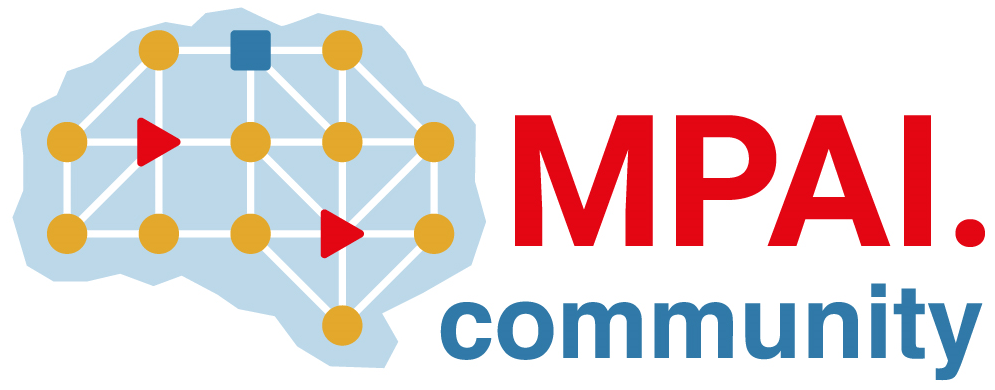 